IZLOČALA 2. DELPozdravljeni,Upam, da ste opravili prvi del  naloge o izločalih. Spodaj pripenjam rešitve.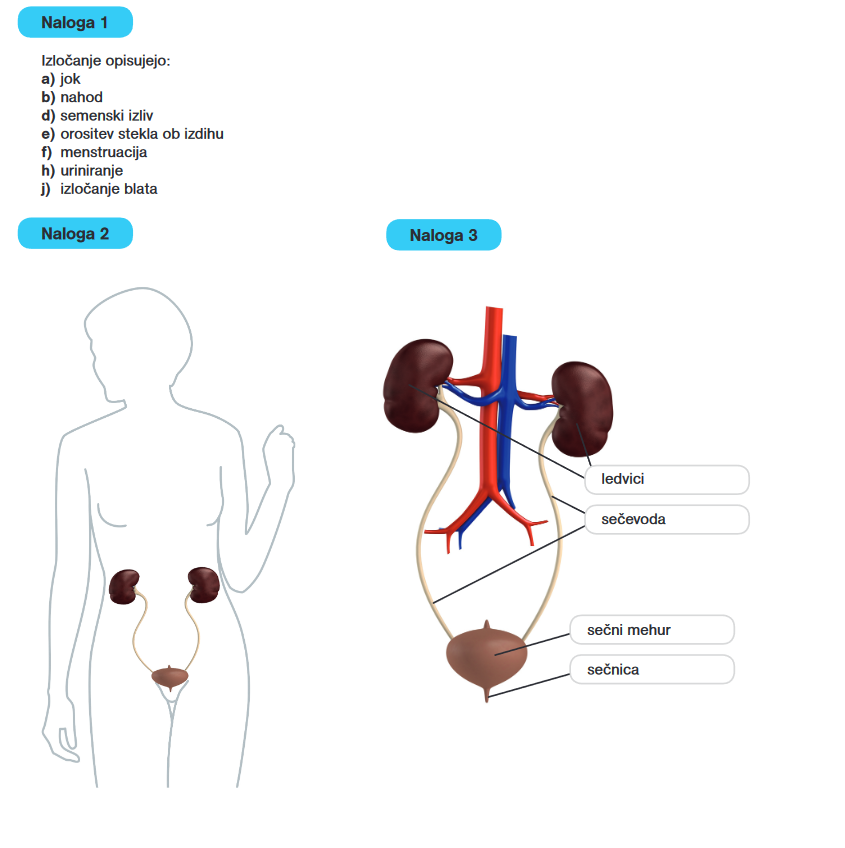 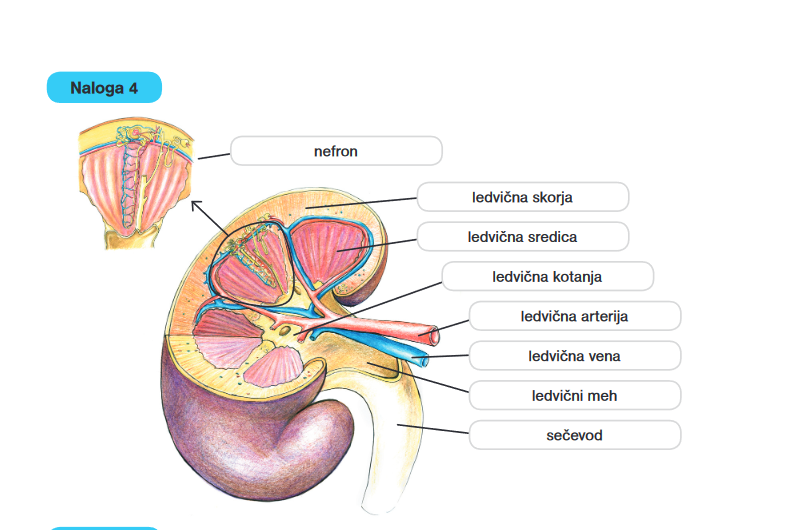 Danes pa, se bomo lotili še drugega dela.V spletnem učbeniku si pod poglavjem izločala, preberite še 3 in 4 del.Sestava seča in urinski test.Nato rešite naloge v DZ; stran 73- naloga 5, stran 74 in 75.